Word of Life: March 2021Recommended dates are provided, but you are welcome to use these materials at any time!Featured this Month…Solemnity of the Annunciation: March 25, 2021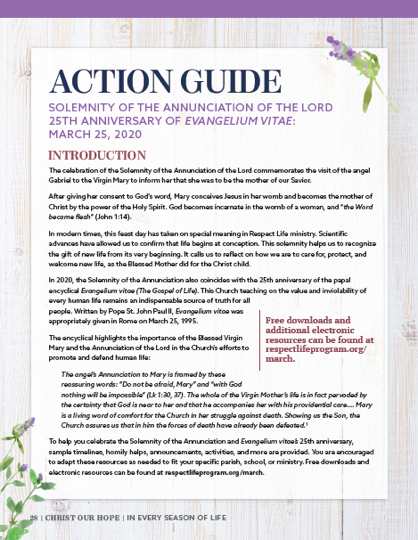 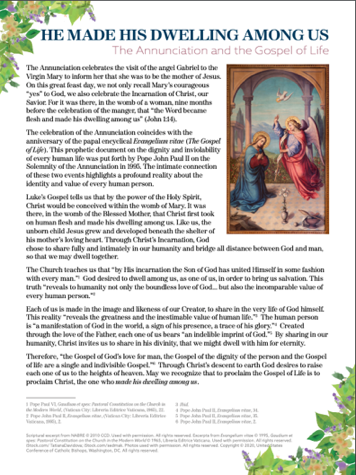 Anniversary of Evangelium vitae: March 25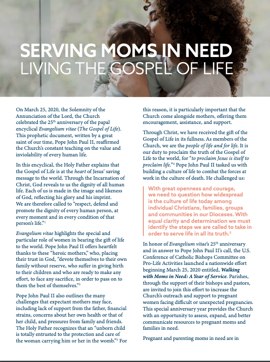 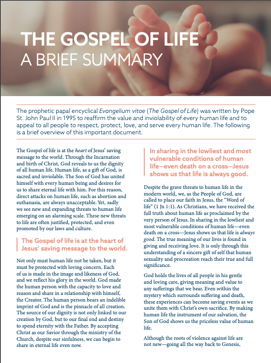 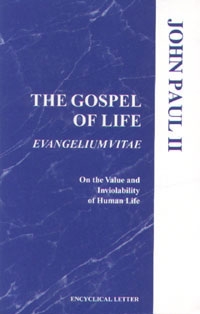 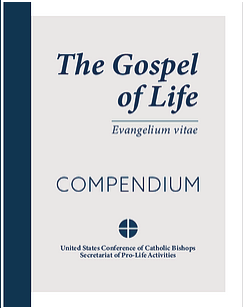 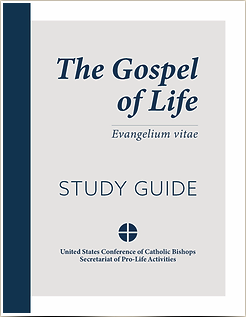 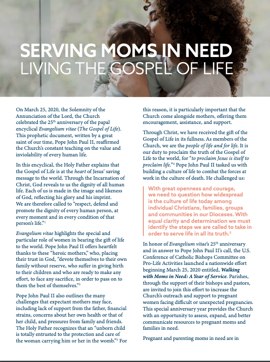 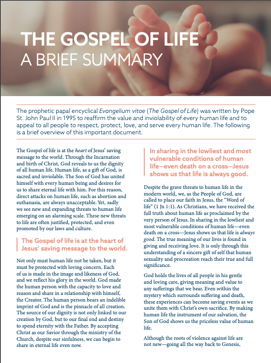 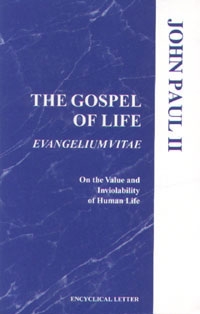 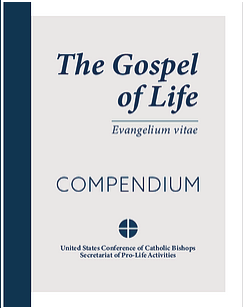 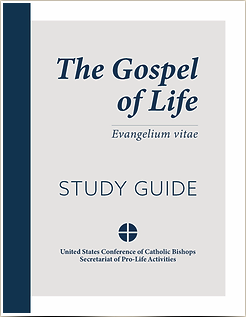 Word of Life – March 2021 Intercessions for LifeWord of Life – March 2021 Bulletin Quotes
In honor of the anniversary of Evangelium vitae, the bulletin quotes for this month all come from this historic document. Additional artwork is provided for each bulletin quote this month. Please include the following credit:Pope Saint John Paul II, Evangelium vitae. © 1995 Libreria Editrice Vaticana. Used with permission.
Word of Life – March 2021Bulletin ArtYou are welcome to use these and other downloadable images from the online Respect Life image gallery, provided they are not altered in any way, other than the size. Thank you!
Sunday, March 7, 2021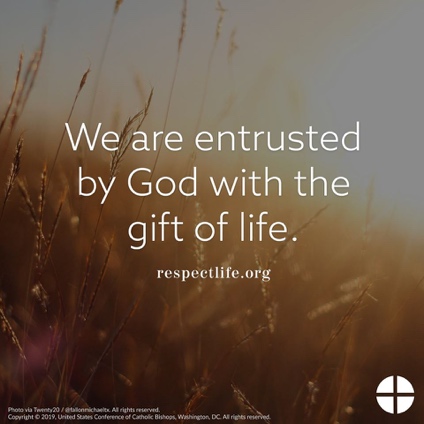 Download: English | SpanishSunday, March 21, 2021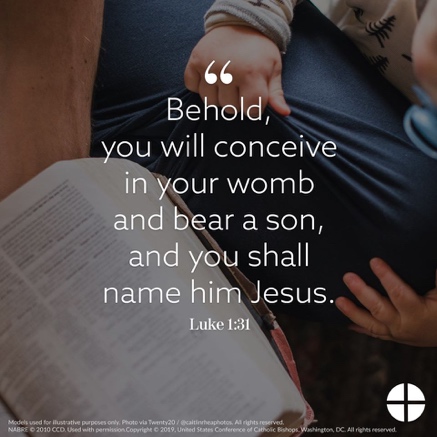 Download: English | SpanishSunday, March 28, 2021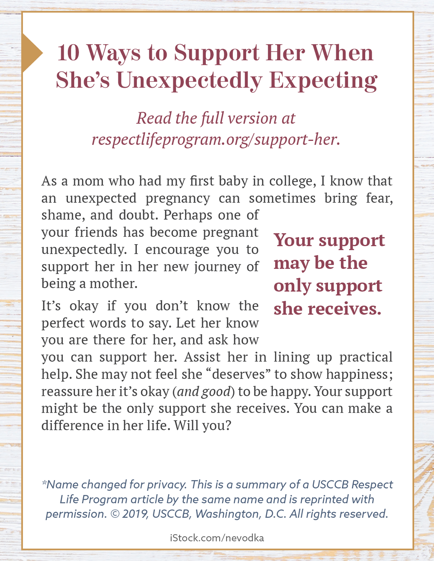 Bulletin Box: English | SpanishMarch 7th For each expectant mother considering abortion:May the Lord protect herand give her the grace and resolve to choose life for her child; We pray to the Lord:   Third Sunday of LentMarch 14th For those nearing the end of life:
May they be given the grace to persevere in faith and place their trust in God,as they prepare for eternity with Christ; We pray to the Lord:Fourth Sunday of LentMarch 21st May all who suffer from the wounds of abortionbe filled with the hope that does not disappoint,and be healed by Christ;We pray to the Lord:Fifth Sunday of LentMarch 25th Inspired by the example of the Blessed Mother,may we, like Mary, have the courage to say “yes” to life from conception to natural death;We pray to the Lord:Solemnity of the Annunciation of the LordMarch 28th May all mothers facing difficult pregnanciesbe lovingly accompanied as they prepareto encounter Christ anew through the gift of their children;We pray to the Lord:Palm Sunday of the Passion of Our LordMarch 7th “[The Gospel of Life] is therefore meant to be a precise and vigorous reaffirmation of the value of human life and its inviolability, and at the same time a pressing appeal addressed to each and every person, in the name of God: respect, protect, love and serve life, every human life! Only in this direction will you find justice, development, true freedom, peace and happiness!” (The Gospel of Life 5)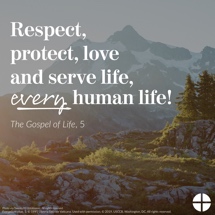 March 14th “We are facing an enormous and dramatic clash between good and evil, death and life, the ‘culture of death’ and the ‘culture of life’. We find ourselves not only ‘faced with’ but necessarily ‘in the midst of’ this conflict: we are all involved and we all share in it, with the inescapable responsibility of choosing to be unconditionally pro-life” (The Gospel of Life 28).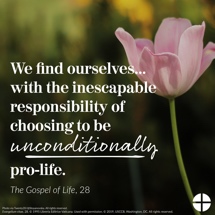 March 21st “To celebrate the Gospel of life means to celebrate the God of life, the God who gives life… In every child which is born and in every person who lives or dies we see the image of God’s glory. We celebrate this glory in every human being, a sign of the living God, an icon of Jesus Christ” (The Gospel of Life 84).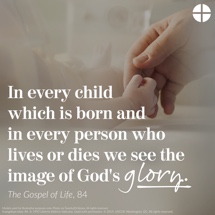 March 28th “There is an everyday heroism, made up of gestures of sharing, big or small, which build up an authentic culture of life… Part of this daily heroism is also the silent but effective and eloquent witness of all those ‘brave mothers who devote themselves to their own family without reserve, who suffer in giving birth to their children and who are ready to make any effort, to face any sacrifice, in order to pass on to them the best of themselves’… We thank you, heroic mothers, for your invincible love! We thank you for your intrepid trust in God and in his love. We thank you for the sacrifice of your life” (The Gospel of Life 86).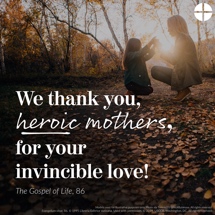 